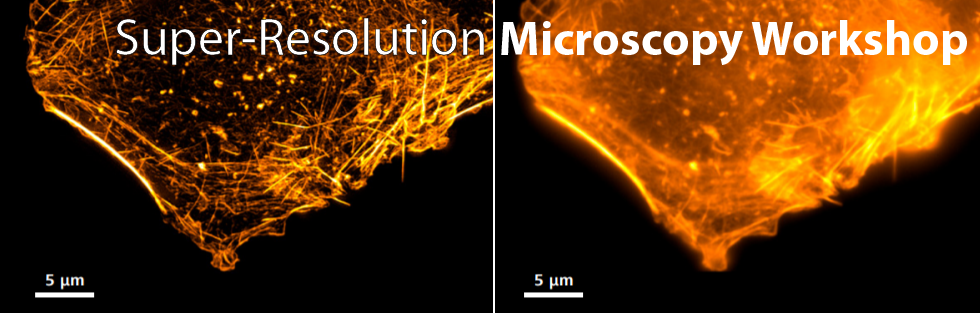 Course Application FormRegistration deadlineAugust 24, 2019Selected participants will be notified byAugust 28, 2019General InformationName*Degree* Current Position*Affiliation*Address*Postal Code*City*Country*Email*PhoneLunches and coffee breaks are not included.Microscopy BackgroundWhat is your goal for attending the workshop? ** mandatory fieldLowMediumHighStandard Fluorescence Microscopy *Confocal Microscopy *Super-resolution Microscopy *